PORTARIA TJMT/PRES N. 1732 DE 19 DEZEMBRO DE 2023.A PRESIDENTE DO TRIBUNAL DE JUSTIÇA DO ESTADO DE MATOGROSSO, no uso de suas atribuições legais e regimentais, e em conformidade com a Resolução TJMT/TPN. 010/2013/TP,de 16.5.2013, alterada em parte pela Resolução TJMT/OEN. 26 de 27.10.2022 e Resolução TJMT/OEN. 11 de 14.09.2023,RESOLVE:Art. 1º Alterar, em parte a Portaria TJMT N. 1493 de 08.11.2023, que estabeleceu a escala de Plantão Judiciário que funcionará aos sábados, domingos, feriados e nos dias úteis fora do horáriode atendimento ordinário, nos meses de Janeiro e Fevereirode 2024.Art. 2º Esta Portaria entra em vigor na data de sua publicação.(assinado digitalmente)Desembargadora CLARICE CLAUDINO DA SILVAProtocolo de Assinatura(s)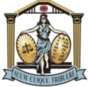 O documento acima foi submetido para assinatura eletrônica, na plataforma de assinaturas do Poder Judiciário do Estado de Mato Grosso.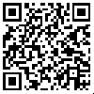 Para assegurar a autenticidade e validar as assinaturas, recomendamos o uso do aplicativo TodoJud, disponível para download em seu dispositivo móvel através da Google Play Store ou da Apple App Store.Código verificador - AD:FC060000-874D-96F6-08C3-08DC1096E6AB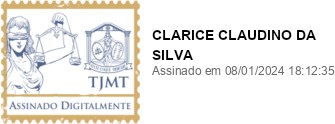 PLANTÃO SEMANAL– JANEIRO/2024PLANTÃO SEMANAL– JANEIRO/2024PLANTÃO SEMANAL– JANEIRO/2024PLANTÃO SEMANAL– JANEIRO/202408 a 12.01.2024Plantonista CriminalPlantonista Cível PrivadoPlantonista Cível PúblicoTitularLuiz Ferreira da SilvaMarilsen Andrade AddarioHelena Maria Bezerra RamosSubstitutoPaulo da CunhaSerly Marcondes AlvesMaria Aparecida Ferreira FagoPLANTÃO SEMANAL- JANEIRO/2024PLANTÃO SEMANAL- JANEIRO/2024PLANTÃO SEMANAL- JANEIRO/2024PLANTÃO SEMANAL- JANEIRO/202412 a 19.01.2024Plantonista CriminalPlantonista Cível  PrivadoPlantonista Cível PúblicoTitularPaulo da CunhaSerly Marcondes AlvesMaria Aparecida Ferreira FagoSubstitutoRui Ramos RibeiroSebastião Barbosa FariasLuiz Carlos da CostaPLANTÃO SEMANAL- JANEIRO/2024PLANTÃO SEMANAL- JANEIRO/2024PLANTÃO SEMANAL- JANEIRO/2024PLANTÃO SEMANAL- JANEIRO/202419 a 26.01.2024Plantonista CriminalPlantonista Cível PrivadoPlantonistaCível PúblicoTitularRui Ramos RibeiroSebastião Barbosa FariasLuiz Carlos da CostaSubstitutoPedro SakamotoSebastiãode Moraes FilhoMárcio VidalPLANTÃO SEMANAL– FEVEREIRO/2024PLANTÃO SEMANAL– FEVEREIRO/2024PLANTÃO SEMANAL– FEVEREIRO/2024PLANTÃO SEMANAL– FEVEREIRO/202426.01 a 02.02.202Plantonista CriminalPlantonista Cível  PrivadoPlantonista Cível PúblicoTitularPedro SakamotoSebastiãode Moraes FilhoMárcio VidalSubstitutoRondon Bassil Dower FilhoGuiomar Teodoro BorgesHelena Maria Bezerra RamosPLANTÃO SEMANAL- FEVEREIRO/2024PLANTÃO SEMANAL- FEVEREIRO/2024PLANTÃO SEMANAL- FEVEREIRO/2024PLANTÃO SEMANAL- FEVEREIRO/202402 a 09.02.2024Plantonista CriminalPlantonista Cível  PrivadoPlantonista Cível  PúblicoTitularRondon Bassil Dower FilhoGuiomar Teodoro BorgesHelena Maria Bezerra RamosSubstitutoGilberto GiraldelliMaria Helena Gargaglione PóvoasMaria Aparecida RibeiroPLANTÃO SEMANAL- FEVEREIRO/2024PLANTÃO SEMANAL- FEVEREIRO/2024PLANTÃO SEMANAL- FEVEREIRO/2024PLANTÃO SEMANAL- FEVEREIRO/202409 a 16.02.2024Plantonista CriminalPlantonista Cível PrivadoPlantonistaCível PúblicoTitularGilberto GiradelliMaria Helena Gargaglione PóvoasMaria Aparecida RibeiroSubstitutoLuiz Ferreira da SilvaCarlos Alberto Alvesda RochaMário Roberto Kono de OliveiraPLANTÃO SEMANAL- FEVEREIRO/2024PLANTÃO SEMANAL- FEVEREIRO/2024PLANTÃO SEMANAL- FEVEREIRO/2024PLANTÃO SEMANAL- FEVEREIRO/202416 a 23.02.2024Plantonista CriminalPlantonista Cível  PrivadoPlantonista Cível  PúblicoTitularLuiz Ferreira da SilvaCarlos Alberto Alvesda RochaMário Roberto Kono de OliveiraSubstitutoMarcos MachadoDirceu dos SantosMaria Aparecida Ferreira FagoPLANTÃO SEMANAL- FEVEREIRO/2024PLANTÃO SEMANAL- FEVEREIRO/2024PLANTÃO SEMANAL- FEVEREIRO/2024PLANTÃO SEMANAL- FEVEREIRO/202423.02 a 01.03.2024Plantonista CriminalPlantonista Cível  PrivadoPlantonista Cível PúblicoTitularMarcos MachadoDirceu dos SantosMaria Aparecida Ferreira FagoSubstitutoJosé Zuquim NogueiraJoão Ferreira FilhoMárcio Vidal